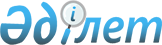 Об установлении специалистам, здравоохранения, социального обеспечения, образования, культуры, спорта и ветеринарии, работающим в сельских населенных пунктах Аксуского района, повышенных окладов и тарифных ставок
					
			Утративший силу
			
			
		
					Решение маслихата Аксуского района Алматинской области от 22 января 2013 года N 11-86, зарегистрировано Департаментом юстиции Алматинской области 13 февраля 2013 года N 2298. Утратило силу решением Аксуского районного маслихата Алматинской области от 28 июля 2020 года № 62-277
      Сноска. Утратило силу решением Аксуского районного маслихата Алматинской области от 28.07.2020 № 62-277 (вводится в действие со дня его первого официального опубликования).

      Примечание РЦПИ:

      В тексте сохранена авторская орфография и пунктуация.
      В соответствии с пунктом 4 статьи 18 Закона Республики Казахстан от 8 июля 2005 года "О государственном регулировании развития агропромышленного комплекса и сельских территорий", подпунктом 15) пункта 1 статьи 6 Закона Республики Казахстан "О местном государственном управлении и самоуправлении в Республике Казахстан" от 23 января 2011 года Аксуский районный маслихат РЕШИЛ:
      1. Установить специалистам здравоохранения, социального обеспечения, образования, культуры, спорта и ветеринарии работающим в сельских населенных пунктах Аксуского района повышенные на двадцать пять процентов оклады и тарифные ставки оплаты труда по сравнению со ставками специалистов, занимающихся этими видами деятельности в городских условиях.
      2. Контроль за исполнением данного решения возложить на постоянную комиссию районного маслихата "По вопросам бюджета и развития социально – культурной отрасли, молодежной политики, защиты прав и законности".
      3. Настоящее решение вступает в силу со дня регистрации в органах юстиции и вводится в действие по истечении десяти календарных дней после дня его первого официального опубликования.
      22 января 2013 год
					© 2012. РГП на ПХВ «Институт законодательства и правовой информации Республики Казахстан» Министерства юстиции Республики Казахстан
				
Председатель сессии,
Секретарь маслихата
С.Серпербаев
СОГЛАСОВАНО:
Начальник ГУ "Аксуский
районный отдел экономики
и бюджетного планирования"
Жандосова Гульнара Жандосовна